  Life	Presentation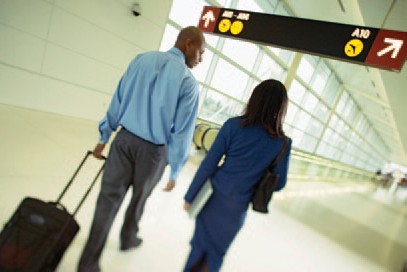 Woman: Have you got your ticket?Man:	Yes, I have.Woman: And your credit card?Man:	Yes, of course.Woman: And your mobile?Man:	Yes, yes, I’ve got my mobile and I’ve got my keys and …Woman: What about your passport?Man:	Oh, no!Use possessive adjectives to talk about objects, people and places.A possessive adjective has got one form for singular and plural: his brother, his parents.Write sentences.I’ve got a Nikon camera. It’s fantastic!My camera’s fantastic!	She’s got a new motorbike. It’s great!	 	He’s got a Dell laptop. It’s brilliant!	 	We’ve got an old car. It’s terrible!	 	They’ve got an old television. It’s awful!	 	Complete the text with his, her, their or its. Then listen and check.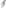 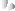 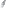 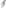 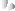 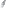 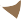 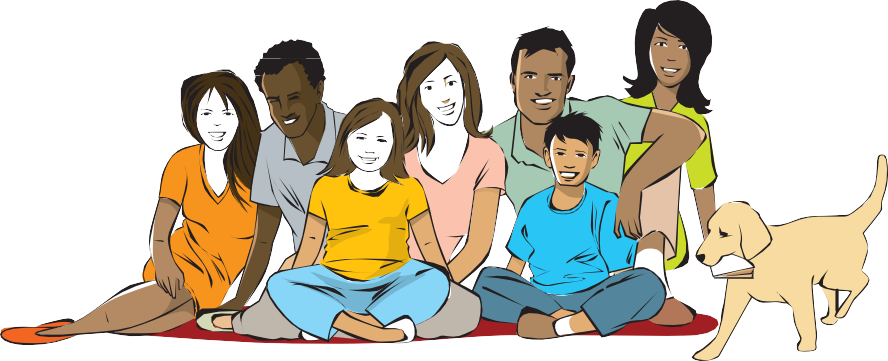 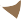 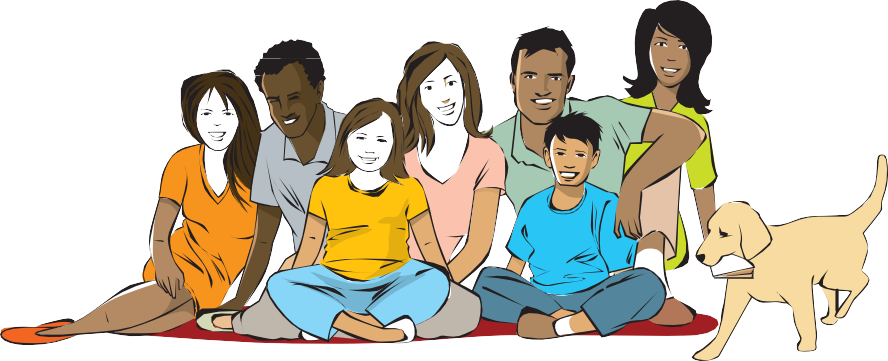 Ana’s Argentinian but 1 	husband, Jacob, isn’t from Argentina. 2 		father’s Nigerian and 3 		mother’s Scottish. Ana’s got a sister and a brother. 4 		sister’s a teacher and 5 	brother’s a doctor. He’s married. 6 	wife’s Italian. They’ve got two children: a son and a daughter. 7 	daughter’s ten and 8 	son’s  six. They’ve also got a dog. 9 			name is Rex.Choose the correct words.Jane hasn’t got she / her passport.We / Our new motorbike is fantastic.She / Her is a doctor.I / My haven’t got a fast car.Where are you / your glasses?He / His father is from the USA.What’s it’s / its name?They / Their son has got an apartment opposite the park.Have you got I / my phone?We / Our have got a house near here.He / His mobile is on the table.I / My mother is from Madrid.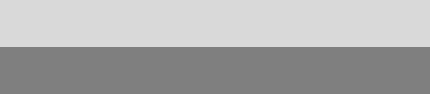 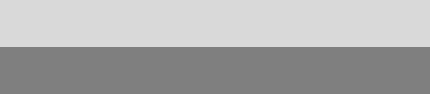 5	Complete the sentences about a friend. Use the words in brackets.My friend has got two sisters. Their names are Clare and Penny.	(brothers/sisters) My friend 	(brothers/sisters)He/She 	(married/single)He/She 	(children/dog)He/She 	(car/bike)